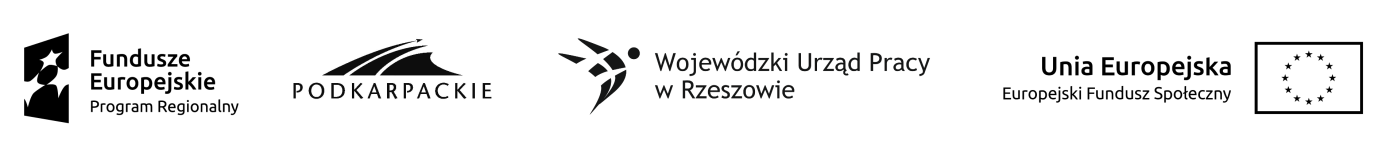 11/2017																Załącznik nr 4 do ogłoszenia WYKAZ  OSÓB, skierowanych przez wykonawcę do realizacji zamówienia w szczególności odpowiedzialnych za świadczenie usług, wraz z informacjami na temat ich doświadczenia i wykształcenia niezbędnych do wykonania zamówienia, a także informację o podstawie do dysponowania tymi osobami.ZADANIE…………….. (podać numer zadania)....................... dnia .........................                            		     ...................................................................................													podpis  osób  uprawnionych do  reprezentowania  WykonawcyLp.Nazwisko i ImięDoświadczenieWykształcenieInformacja o podstawie do dysponowania tymi osobami